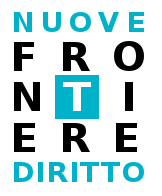 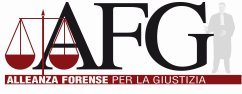 L’Associazione Culturale Nuove Frontiere del Diritto in collaborazione Alleanza Forense per la Giustizia e Avvocatura ItalianaVi invitano al convegno gratuito “Sport: le regole, i rischi e il ruolo dell’avvocato”
Roma, 9 maggio 2014 - Ore 10.00 – 15.00Corte d’Appello Civile di Roma – Sala Europa - Via Romeo RomeiIndirizzo di salutoAvv. Paolo NestaForo di Roma – Presidente Alleanza Forense per la GiustiziaAvv. Giorgio LombardiForo di Roma – Presidente Avvocatura ItalianaMODERAAvv. Federica Federici - Foro di Roma, Pres. Associazione Nuove Frontiere Diritto, Cultore ECampus RELATORI“L’arbitrato sportivo”Avv. Laura Vasselli – Foro di Roma - Componente della Corte di Giustizia FIGC“Ordinamento sportivo in relazione alla giustizia ed al ruolo dell'avvocato come giudice, procuratore e difensore”  Avv. Francesco Grimaldi – Foro di Roma – Responsabile Progetto Diritto sportivo Consiglio Ordine Avvocati Roma“La fusione delle società sportive tra diritto originario e diritto derivativo settoriale”Prof. Avv. Mario Tocci - Foro di Cosenza, docente di diritto sportivo nella Facoltà di Scienze Sociali della L.U.de.S. di Lugano, docente di diritto commerciale nel Dipartimento di Scienze Economiche e Aziendali dell’Università di Sassari “Rischio e responsabilità negli sport estremi” Avv. Federica Federici - Foro di Roma, Pres. Associazione Nuove Frontiere Diritto, Cultore ECampus “La preparazione psico-fisica degli atleti di sport estremi”Dott. Nicola Radano - Dottore in Scienze motorie Università degli Studi dell’Aquila- Specialista nelle attività motorie preventive e adattateLa partecipazione all’evento è subordinata alla prenotazione tramite sito www.nuovefrontierediritto.it. Coordinatore scientifico: Avv. Federica Federici. Per ulteriori informazioni visita il sito www.nuovefrontierediritto.it o scrivere a info@nuovefrontierediritto.it. L’evento è gratuito è accreditato presso l’Ordine degli Avvocati di Roma con n. 5 crediti formativi. Per tutti gli associati di Nuove Frontiere del Diritto, anche i non presenti all’evento, gli atti del convegno saranno disponibili nei giorni successivi al convegno sul sito www.nuovefrontierediritto.it.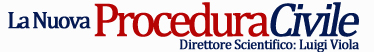 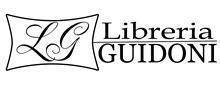 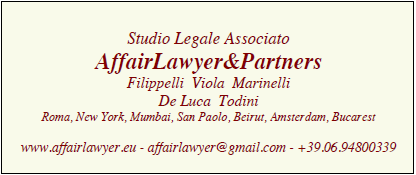 